CDRSHS INFOS  :  N°17, Octobre24/10/2023SOMMAIRES DES DERNIERES REVUES ARRIVEES AU CDRSHS ( version papier)Questions de communication 2023/1 (n° 43)Soutien social et pair-aidance numériquesEntre pouvoir d'agir et instrumentalisationhttps://www.cairn.info/revue-questions-de-communication-2023-1.htmLe temps des médias, N° 41, automne -hiver 2023Métiers et professions des médias  Prochainement disponible sur CairnSciences humaines, N° 363, 2023Vivre avec la mort Sciences humaines, Les grands dossiers , N° 72, septembre-octobre, 2023Comment les enfants voient le monde Sciences humaines, Hors-série, N° 15, 2023Les théories du langage PARUTIONS CAIRN : Parution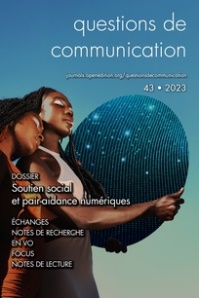 Questions de communication 2023/1 (n° 43)Soutien social et pair-aidance numériquesEntre pouvoir d'agir et instrumentalisationhttps://www.cairn.info/revue-questions-de-communication-2023-1.htm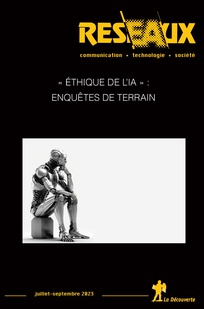 Réseaux 2023/4 (N° 240)« Éthique de l’IA » : enquêtes de terrainhttps://www.cairn.info/revue-reseaux-2023-4.htm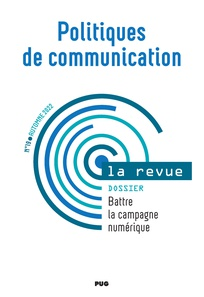 Politiques de communication 2022/2 (N° 19)Battre la campagne numériqueLes recompositions des activités électorales à l’heure de la digitalisationhttps://www.cairn.info/revue-politiques-de-communication-2022-2.htmA noter : Fabienne Greffet, Marie Neihouser
Introduction du dossierBattre la campagne numérique. Les recompositions des activités électorales à l’heure de la digitalisationMarie Neihouser, Julien Figeac, Ferdinand Le Coz Faire campagne dans FacebookUne pratique privilégiée par l’extrême droite et les partis émergents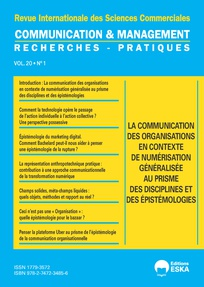 Communication & management 2023/1 (Vol. 20)La communication des organisations en contexte de numérisation généralisée au prisme des disciplines et des épistémologieshttps://www.cairn.info/revue-communication-et-management-2023-1.htm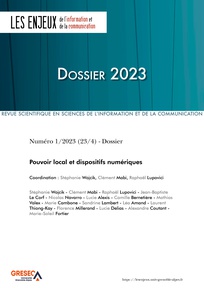 Les Enjeux de l'information et de la communication 2023/1 (N° 23/4)Pouvoir local et dispositifs numériqueshttps://www.cairn.info/revue-les-enjeux-de-l-information-et-de-la-communication-2023-1.htm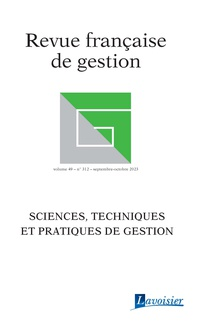 Revue française de gestion, 2023/5 (N° 312) Varia « Enseignement »Mbaye Fall DialloCe que ChatGPT fait à l’enseignement, à la recherche et aux organisations https://www.cairn.info/revue-francaise-de-gestion-2023-5-page-9.htmPARUTIONS OPENEDITION : 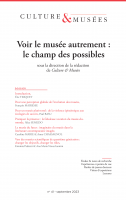 Culture & Musées, n° 41, 2023Voir le musée autrement : le champ des possibles

La revue propose une approche prospective de la muséologie et du musée à partir d’une diversité de regards fondés à la fois sur des travaux de recherche et sur des expériences pratiques. La particularité de ce numéro spécial est en effet de mêler articles scientifiques et points de vue de professionnel·les, en encourageant une forme d’écriture plus libre et plus personnelle.https://journals.openedition.org/culturemusees/9686Argumentation et Analyse du discours, N°31, 2023 
approches textuelles et discursives de la littérature. 

Approches textuelles et discursives de la littérature 
Sous la direction de Ruth Amossy et Dominique Maingueneau 

https://journals.openedition.org/aad/7552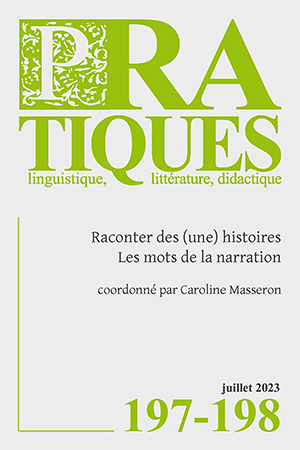  Pratiques. Linguistique, littérature, didactique 197-198, 2023
« Raconter des (une) histoires. Les mots de la narration »https://journals.openedition.org/pratiques/12658.COnTEXTES, n° 33, 2023« Gender studies et sociologie de la littérature »https://journals.openedition.org/contextes/11199. Images de sport : le jeu du genreMélanie Boissonneau et Jean-François Diana (dir.), Genre en séries, n° 14, 2023Ce numéro contribue à la recherche sur les images de sport dans leur dimension genrée. Les articles présentés défendent l’idée que les images de sportives contiennent un capital qui dépasse les dimensions créatives et esthétiques, qu’elles ont de la valeur au-delà des stéréotypes d’un genre pour se faire accepter ou s’en extraire en créant du chaos dans les représentations du sport. Lire le numéro
Sports et communicationFannie Valois-Nadeau, Anouk Bélanger (dir.), Communiquer, n° 22, 2018Ce dossier spécial vise à cartographier les récentes recherches sur le sport en lien avec la communication pour faire état des dernières avancées théoriques et analytiques au sein de ce champ d’étude en développement. En rassemblant des chercheurs et chercheuses issus de plusieurs disciplines en sciences humaines, ce numéro interroge différents enjeux corollaires à la médiatisation du sport. Lire le numéro
Politiques sportives, relations sociales et action collectiveJean-Pierre Augustin, André Suchet et Jean-Paul Callède (dir.), Sciences de la société, n° 101, 2017Omniprésent dans les médias et les discours, le sport est devenu un genre commun dont il n’est plus permis de méconnaître l’importance. Ce numéro de Sciences de la Société souhaite constituer un bilan d’étape, théorique et empirique, à propos des liens entre politique sportive, relations sociales et action collective.Lire le numéroGenre & Histoire N°31, 2023Revue électronique de l’association Mnémosyne, association pour le développement de l’histoire des femmes et du genre (https://www.mnemosyne.asso.fr/mnemosyne/) est en ligne, en open acess, sur Open edition journal:  https://journals.openedition.org/genrehistoire/7629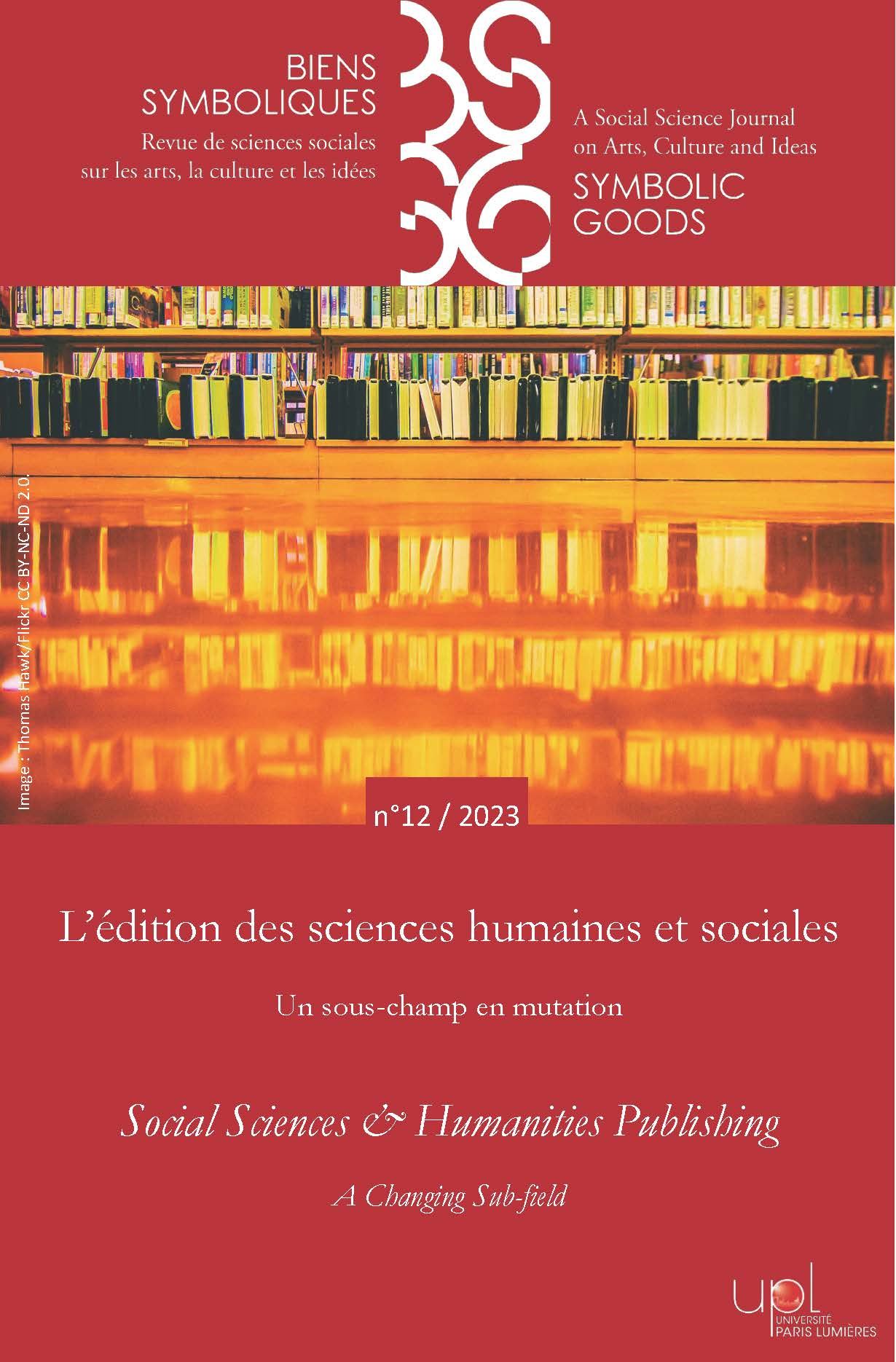 Biens symboliques / Symbolic Goods, N°12, 2023
L’édition des sciences humaines et sociales : un sous-champ en mutationhttps://doi.org/10.4000/bssg.1364Cahiers Droit, Sciences & Technologies, n° 16, 2023Les sciences sociales et les défis éthiques de la recherche
Florence Bellivier et Christine Noiville (dir.), Les interrogations sur l’éthique de la recherche ont proliféré dans l’espace académique, souvent pour répondre à des obligations légales. Mais rares sont les initiatives qui traitent sous des angles nouveaux des questions épistémologiques classiques. Dans cette perspective, le dossier met en lumière des expériences et réflexions sur des sujets aussi sensibles que le fonctionnement d’un comité d’éthique de la recherche au sein d’une université, ou encore les conflits d’intérêts dans le domaine médical. https://journals.openedition.org/cdst/6894PUBLICATION ISTE EN LIBRE ACCES Migration et changement climatique  Jamila Alaktif (ISC Paris Business School 🇫🇷) et Stéphane Callens (Université d’Artois )ICIPRODUCTION SCIENTIFIQUE DES MEMBRES DES LABORATOIRESREVUES EUROPEAN JOURNAL OF COMMUNICATION Volume 38 Issue 5, October 2023Special Issue: Critically understanding the platformization of the public sphereSpecial Issue: Critically understanding the platformization of the public sphereGuest Editors: Nikos Smyrnaios & Olivier BaisnéeIntroduction: Critically understanding the platformization of the public sphereNikos SmyrnaiosOlivier Baisnée‘The non-interference principle’: Debating online platforms’ treatment of editorial content in the European Union's Digital Services ActCharis Papaevangelouhttps://journals.sagepub.com/toc/EJC/currentAccès restreint, demande de PEB au CDRSHS Poli –Politiques des Cultural Studies, Numéro 16,  Printemps 2023Laetitia BiscarratTravail numérique et rapports de genre : la critique de séries sur Allocinéhttps://polirevue.wordpress.com/numero-16-feminist-cultural-studies/OUVRAGESLAIRDIL 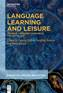 Language Learning and Leisure : Informal Language Learning in the Digital AgeDenyze Toffoli , Geoffrey Sockett and Meryl Kusyk Volume 66 in the series Studies on Language Acquisition [SOLA] https://doi.org/10.1515/9783110752441PARUTIONS DIVERSESPoli – Politiques des Cultural Studies, N°16, Automne 2023https://polirevue.wordpress.com/numero-16-feminist-cultural-studies/Balisages, N°6, 202330 ans après le Web… Big bang dans les institutions de savoirs ?" Sous la coordination de Ghislaine Chartron (CNAM Paris), Benoît Epron (HEG Genève) et Pascal Robert (Enssib - ELICO UDL Lyon).https://publications-prairial.fr/balisages/Les Enjeux de l'information et de la communication  Marie-Éva LesaunierLes podcasts natifs d’information en France : méthodologie pour un recensement de l’offre publié le 25 Sep, 2023https://lesenjeux.univ-grenoble-alpes.fr/2023/varia/les-podcasts-natifs-dinformation-en-france-methodologie-pour-un-recensement-de-loffre/#bioauteurVitaly BuduchevLa chaîne télévisée russe Dojd : évolution du modèle économique d’un média indépendant grâce au web participatifhttps://lesenjeux.univ-grenoble-alpes.fr/2023/varia/la-chaine-televisee-russe-dojd-evolution-du-modele-economique-dun-media-independantCARNETS DE RECHERCHE AnthroDesiresGender and sexualities in context
AnthroDesires est une plateforme de discussion sur la recherche et les questions de genre et de sexualité dans le domaine de l’anthropologie sociale et culturelle. Publié par le groupe de travail Gender and Sexualities | Queer Anthropology, ce carnet vise à rendre la recherche anthropologique sur le genre et les sexualités accessible à un public plus large. 
Consulter le carnetWomen in the Art Market
Le carnet Women in the Art Market met l’accent sur le rôle des femmes dans le marché de l’art. Les carnetier·ères étudient comment peuvent être identifiés les écarts entre les sexes sur le marché de l’art, révèlent les réseaux entre galeristes, collectionneuses, curatrices ou journalistes culturelles, et examinent les stratégies en matière d’autonomisation des femmes et d’entrepreneuriat féminin.
Consulter le carnetLIVRE NUMERIQUE EN LIBRE ACCES : 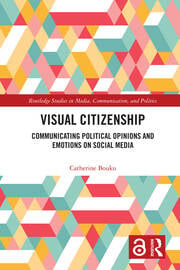 Catherine Bouko  Visual Citizenship. Communicating emotions and opinions on social media.First Published2023eBook Published13 October 2023DOI https://doi.org/10.4324/9781003398806Ce livre explore l’engagement politique visuel en ligne - comment les citoyens participent au dynamisme de la vie en société en exprimant leurs opinions et leurs émotions sur diverses questions de la vie démocratique dans des posts publiés sur les réseaux sociaux et basés sur des images. En se concentrant sur l’expression citoyenne au quotidien, indépendamment des actions ou mouvements collectifs, cet ouvrage fournit un cadre théorique riche de notions clés, de méthodes concrètes et de perspectives empiriques sur la citoyenneté visuelle quotidienne sur les réseaux sociaux. Il montre comment le visuel est devenu omniprésent dans la communication en ligne des citoyens. Il se concentre sur la façon dont les citoyens utilisent le contenu visuel pour exprimer leurs émotions et leurs opinions sur les réseaux sociaux lorsqu’ils discutent de politique au sens large. Avec ce livre, tout lecteur intéressé par la communication politique, la communication visuelle et/ou les nouveaux médias est pleinement outillé pour analyser la citoyenneté visuelle quotidienne sur les réseaux sociaux.Consultation/téléchargement  https://www.taylorfrancis.com/books/oa-mono/10.4324/9781003398806/visual-citizenship-catherine-bouko?context=ubx&refId=1fc44635-7e76-45f2-9d1a-5f223398b591 SCIENCE OUVERTE Lettre de la science ouverte | numéro 37 Version en ligneNouvelle fiche pratique : "Décrire ses jeux de données dans les règles du FAIR : accompagner les chercheurs à l’utilisation des métadonnées". Elle est à découvrir en version dynamique et en version PDF sur le web : https://gtso.couperin.org/gtdonnees/fiches-pratiques/ Nouveauté à découvrir : les fiches pratiques s'illustrent à présent de sketchnotes téléchargeables individuellement depuis la page "Facilitation graphique" : https://gtso.couperin.org/gtdonnees/facilitation-graphique/Information sur LODEX,  l'outil open source au service de la recherche."Lodex, pour Linked Open Data EXperiment, est un outil permettant d’enrichir, d’explorer et de transformer des données structurées de divers formats, à l’aide de graphiques, facettes et au travers de données complémentaires, avant de les publier sous forme de site web. Il est utilisé au CNRS et à l’INRAE mais aussi de plus en plus par tout chercheur souhaitant bénéficier des fonctionnalités d’enrichissement et de visualisation de données."(https://www.istex.fr/lodex-un-outil-open-source-au-service-de-la-recherche/)Le réseau Télé\Visées a été créée en janvier 2023 à l'initiative d'un comité de pilotage. Il compte aujourd'hui près de 130 membres : des chercheur.e.s à différentes étapes de la carrière académique, représentant huit disciplines et douze pays francophones. Le réseau a vocation à :- Mettre en relation des chercheurs contribuant à faire avancer la recherche sur la télévision et ses évolutions ;- Offrir un lieu de dialogue et de promotion des multiples approches qui caractérisent ce domaine de recherche ;- Encourager la poursuite et le renforcement des recherches sur la télévision, tout en définissant les contours de ce domaine, à l'heure d'un élargissement des offres audiovisuelles et numériques.